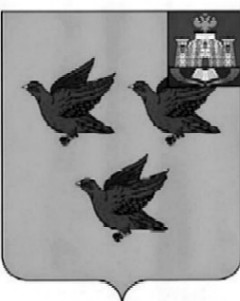 РОССИЙСКАЯ ФЕДЕРАЦИЯОРЛОВСКАЯ ОБЛАСТЬАДМИНИСТРАЦИЯ ГОРОДА ЛИВНЫПОСТАНОВЛЕНИЕ        12 сентября 		                                                                     № 109 г. Ливны О внесении изменений в постановление администрации города от 05 мая 2017 года № 57«Об утверждении муниципальной программы«Формирование современной городской среды на территории города Ливны в 2017 году»    Администрация города  постановляет:          1.  Внести в приложение к постановлению администрации города Ливны    от 05 мая 2017 году № 57 «Об утверждении муниципальной программы               «Формирование современной городской среды  на территории города Ливны в 2017 году» изменение, заменив в тексте слова «благоустройство дворовых территорий» на слова «ремонт дворовых территорий» в соответствующих падежах.          2.  Опубликовать  настоящее постановление  в газете «Ливенский вестник» и разместить на сайте http://www.adminliv.ru.          3.  Контроль над исполнением настоящего постановления возложить на       первого заместителя главы администрации города С. А. Трубицина.Глава города                                                                                     Н.В. Злобин